ОСНОВНО УЧИЛИЩЕ “ВАСИЛ ЛЕВСКИ”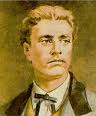 с. Стара река, общ. Сливен, обл. Сливен		                             тел. № 04552 20 62  			e-mail   ou_v_levski@abv.bg				Първи срок 2019-2020 г.								УТВЪРЖДАВАМ:														  ДИРЕКТОР:															              /Д. Димитрова/ СЪГЛАСУВАНО с РЗИ – гр. Сливен        ЗАНЯТИЯ ПРИ ЦЕЛОДНЕВНА ОРГАНИЗАЦИЯ НА ОБУЧЕНИЕТОСЪГЛАСУВАНО с РЗИ – гр. Сливен			                                                                                                          ДИРЕКТОР: .............................								                                                                                                                   /Д. Димитрова/II II I IIVНачало                  КрайпонеделникпонеделникпонеделникпонеделникпонеделникпонеделникБългарски език и литератураБългарски език и литератураБългарски език и литератураБългарски език и литература8.20                          9.00Български език и литератураБългарски език и литератураБългарски език и литератураБългарски език и литература9.10                          9.50МатематикаМатематикаМатематикаМатематика10.15                      10.55Физическо възпитаниеАнглийски езикАнглийски езикФизическо възпитание11.0 5                     11.45Физическо възпитаниеФизическо възпитаниеКомпютърно моделиране11.55                      12.35Час на класаЧас на класаАнглийски език12.45                      13.25вторниквторниквторниквторниквторниквторникОколен святБългарски език и литератураБългарски език и литератураЧовекът  и обществото8.20                          9.00Български език и литератураФизическо възпитаниеФизическо възпитаниеБългарски език и литература9.10                          9.50Български език и литератураМатематикаМатематикаБългарски език и литература10.15                      10.55Физическо възпитаниеТехн. и предприемачествоТехн. и предприемачествоФизическо възпитание11.0 5                     11.45Математика РПЧовекът  и обществотоМатематика РП11.55                      12.35Час на класаЧас на класа12.45                      13.25срядасрядасрядасрядасрядасрядаМатематикаМузикаМузикаМатематика8.20                          9.00Български език и литература РПБългарски език и литератураБългарски език и литератураБългарски език и литература РП9.10                          9.50Български език и литература РПБългарски език и литератураБългарски език и литератураБългарски език и литература РП10.15                      10.55МузикаОколен святЧовекът  и природатаМузика11.0 5                     11.45Човекът  и обществотоФизическо възпитание11.55                      12.35Компютърно моделиранеЧовекът  и природата12.45                      13.25четвъртъкчетвъртъкчетвъртъкчетвъртъкчетвъртъкчетвъртъкМатематикаМатематикаМатематикаМатематика8.20                          9.00Български език и литератураМузикаМузикаБългарски език и литература9.10                          9.50Изобразително изкуствоАнглийски езикАнглийски езикЧовекът  и природата10.15                      10.55Изобразително изкуствоБългарски език и литература РПБългарски език и литература РПИзобразително изкуство11.0 5                     11.45Български език и литература РПБългарски език и литература РПАнглийски език11.55                      12.35ДЧСДДЧСД12.45                      13.25петъкпетъкпетъкпетъкпетъкпетъкБългарски език и литератураМатематика РПМатематика РПБългарски език и литература8.20                          9.00Български език и литератураБългарски език и литератураБългарски език и литератураБългарски език и литература9.10                          9.50МузикаБългарски език и литератураБългарски език и литератураАнглийски език10.15                      10.55Техн. и предприемачествоИзобразително изкуствоИзобразително изкуствоТехн. и предприемачество11.0 5                     11.45МатематикаИзобразително изкуствоИзобразително изкуствоМатематика11.55                      12.35ДЧСДАнглийски езикДЧСД12.45                      13.25ПонеделникПонеделникПонеделникПонеделникПонеделникПонеделникПонеделникПонеделникОбяд  12,40 - 13,10Обяд 13,30 - 14,00Обяд 13,30 - 14,00Обяд  13,30 - 14,001Организиран отдих и спорт 13,10 - 13,50Организиран отдих и спорт 14,00-  14,40Организиран отдих и спорт 14,00-  14,40Организиран отдих и спорт 14,00-  14,402Самоподготовка13,50 - 14,30Самоподготовка14,40 - 15,20Самоподготовка14,40 - 15,20Самоподготовка14,40 - 15,203Занимания по интереси14,30 - 15,10Занимания по интереси15,20 - 16,00Занимания по интереси15,20 - 16,00Занимания по интереси15,20 - 16,004Самоподготовка15,10 - 15,50Самоподготовка16,00 - 16,40Самоподготовка16,00 - 16,40Самоподготовка16,00 - 16,405Занимания по интереси15,50 - 16,30Занимания по интереси16,40 - 17,20Занимания по интереси16,40 - 17,20Занимания по интереси16,40 - 17,206Организиран отдих и спорт16,30 - 17,10Организиран отдих и спорт17,20 - 18,00Организиран отдих и спорт17,20 - 18,00Организиран отдих и спорт17,20 - 18,00ВторникВторникВторникВторникВторникВторникВторникВторникОбяд  12,40 - 13,10Обяд  12,40 - 13,10Обяд  12,40 - 13,10Обяд  13,30 - 14,001Организиран отдих и спорт 13,10 - 13,50Организиран отдих и спорт 13,10 - 13,50Организиран отдих и спорт 13,10 - 13,50Организиран отдих и спорт 14,00-  14,402Самоподготовка13,50 - 14,30Самоподготовка13,50 - 14,30Самоподготовка13,50 - 14,30Самоподготовка14,40 - 15,203Занимания по интереси14,30 - 15,10Занимания по интереси14,30 - 15,10Занимания по интереси14,30 - 15,10Занимания по интереси15,20 - 16,004Самоподготовка15,10 - 15,50Самоподготовка15,10 - 15,50Самоподготовка15,10 - 15,50Самоподготовка16,00 - 16,405Занимания по интереси15,50 - 16,30Занимания по интереси15,50 - 16,30Занимания по интереси15,50 - 16,30Занимания по интереси16,40 - 17,206Организиран отдих и спорт16,30 - 17,10Организиран отдих и спорт16,30 - 17,10Организиран отдих и спорт16,30 - 17,10Организиран отдих и спорт17,20 - 18,00СрядаСрядаСрядаСрядаСрядаСрядаСрядаСрядаОбяд  12,40 - 13,10Обяд  12,40 - 13,10Обяд  13,30 - 14,00Обяд  13,30 - 14,001Организиран отдих и спорт 13,10 - 13,50Организиран отдих и спорт 13,10 - 13,50Организиран отдих и спорт 14,00-  14,40Организиран отдих и спорт 14,00-  14,402Самоподготовка13,50 - 14,30Самоподготовка13,50 - 14,30Самоподготовка14,40 - 15,20Самоподготовка14,40 - 15,203Занимания по интереси14,30 - 15,10Занимания по интереси14,30 - 15,10Занимания по интереси15,20 - 16,00Занимания по интереси15,20 - 16,004Самоподготовка15,10 - 15,50Самоподготовка15,10 - 15,50Самоподготовка16,00 - 16,40Самоподготовка16,00 - 16,405Занимания по интереси15,50 - 16,30Занимания по интереси15,50 - 16,30Занимания по интереси16,40 - 17,20Занимания по интереси16,40 - 17,206Организиран отдих и спорт16,30 - 17,10Организиран отдих и спорт16,30 - 17,10Организиран отдих и спорт17,20 - 18,00Организиран отдих и спорт17,20 - 18,00ЧетвъртъкЧетвъртъкЧетвъртъкЧетвъртъкЧетвъртъкЧетвъртъкЧетвъртъкЧетвъртъкОбяд  12,40 - 13,10Обяд  12,40 - 13,10Обяд  13,30 - 14,00Обяд  12,40 - 13,101Организиран отдих и спорт 13,10 - 13,50Организиран отдих и спорт 13,10 - 13,50Организиран отдих и спорт 14,00-  14,40Организиран отдих и спорт 13,10 - 13,502Самоподготовка13,50 - 14,30Самоподготовка13,50 - 14,30Самоподготовка14,40 - 15,20Самоподготовка13,50 - 14,303Занимания по интереси14,30 - 15,10Занимания по интереси14,30 - 15,10Занимания по интереси15,20 - 16,00Занимания по интереси14,30 - 15,104Самоподготовка15,10 - 15,50Самоподготовка15,10 - 15,50Самоподготовка16,00 - 16,40Самоподготовка15,10 - 15,505Занимания по интереси15,50 - 16,30Занимания по интереси15,50 - 16,30Занимания по интереси16,40 - 17,20Занимания по интереси15,50 - 16,306Организиран отдих и спорт16,30 - 17,10Организиран отдих и спорт16,30 - 17,10Организиран отдих и спорт17,20 - 18,00Организиран отдих и спорт16,30 - 17,10ПетъкПетъкПетъкПетъкПетъкПетъкПетъкПетъкОбяд  13,30 - 14,00Обяд  13,30 - 14,00Обяд  13,30 - 14,00Обяд  13,30 - 14,001Организиран отдих и спорт 14,00-  14,40Организиран отдих и спорт 14,00-  14,40Организиран отдих и спорт 14,00-  14,40Организиран отдих и спорт 14,00-  14,402Самоподготовка14,40 - 15,20Самоподготовка14,40 - 15,20Самоподготовка14,40 - 15,20Самоподготовка14,40 - 15,203Занимания по интереси15,20 - 16,00Занимания по интереси15,20 - 16,00Занимания по интереси15,20 - 16,00Занимания по интереси15,20 - 16,004Самоподготовка16,00 - 16,40Самоподготовка16,00 - 16,40Самоподготовка16,00 - 16,40Самоподготовка16,00 - 16,405Занимания по интереси16,40 - 17,20Занимания по интереси16,40 - 17,20Занимания по интереси16,40 - 17,20Занимания по интереси16,40 - 17,206Организиран отдих и спорт17,20 - 18,00Организиран отдих и спорт17,20 - 18,00Организиран отдих и спорт17,20 - 18,00Организиран отдих и спорт17,20 - 18,00